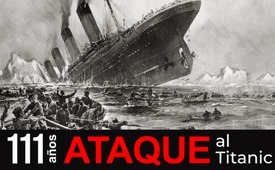 111 años del ataque al Titanic: ¡reflexiona sobre tu visión global!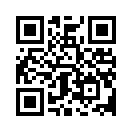 ¿Sabían ustedes que con el Titanic se hundieron los financieros más ricos del mundo, todos opositores al sistema de banca central privada FED? Invitados por J.P. Morgan, propietario del Titanic, que él mismo canceló "en el último minuto". Al año siguiente, este sistema de banca central privada, una trampa de deudas mundiales, se introdujo sin resistencia ...  
¡Un crimen contra la humanidad está siendo desenmascarado de manera concluyente!Hace 111 años, la nave de pasajeros Titanic, el más grande de ese entonces, se hundió en su viaje inaugural tras chocar con un monte de hielo. 1514 de las más de 2200 personas que iban a bordo perdieron la vida. Debido al elevado número de víctimas, el hundimiento del Titanic es uno de los mayores y más conocidos desastres marítimos. Hasta el día de hoy, la literatura, las artes visuales, el cine y la televisión de todo el mundo se ocupan de los sucesos de su hundimiento. Y también a día de hoy, existe en todo el mundo la suposición generalizada de que el hundimiento del Titanic fue un accidente y el enredo de factores negativos. Sin embargo, ¿hasta qué punto son ciertos los ”hechos“ que parecen hablar claramente a favor de un accidente? ¿Y pondría usted la mano en el fuego por esta versión? ¿Sólo porque en todo el mundo y durante más de 100 años sólo a través de la literatura, el cine, la radio y la televisión se ha proclamado esta causa del hundimiento como la versión oficial y se ha repetido constantemente? Es absolutamente necesario reflexionar sobre estas cuestiones.

Porque los científicos forenses meticulosos y los analistas astutos pretenden claramente, y presentan sus pruebas, que el Titanic fue un ataque planeado, desde hace mucho tiempo.
En su libro ”Das Titanic Attentat“ (El atentado contra el Titanic), el periodista Gerhard Wisnewski de investigación ha resumido en 430 páginas hechos, circunstancias, declaraciones de testigos, etc., que hablan claramente en favor de un hundimiento deliberado.
Wisnewski también explica contra quién iba dirigido este atentado: Fue un atentado terrorista contra toda la humanidad. Ahora usted puede pensar con sorpresa, 1514 muertes de barcos son muy lamentables, pero eso no significa que toda la humanidad se hundió con él. 
En cierto modo, así es. 
Porque este es precisamente el quid de la cuestión; aquí es donde hay que pensar con astucia: en el viaje inaugural del Titanic iban muchos de los banqueros y financieros de más alto rango de la época, invitados por el oligarca financiero  J.P. Morgan, propietario de la naviera. Pero, mientras que Morgan canceló su participación con muy poca antelación y sobrevivió así, todos los magnates financieros invitados perecieron. 
Curiosamente, eran precisamente los señores más influyentes los que se oponían a un plan estratégico global que J.P. Morgan estaba llevando a cabo con una confederación de otros destacados banqueros. El plan consistía en privatizar el sistema bancario central de lost EE.UU. Este plan ya se había puesto en práctica el año siguiente al atetado contra el Titanic. 
A partir de entonces, la gran potencia EE.UU. ya no recibía su dinero de su banco estatal sino sólo a interés compuesto de esta asociación de grandes banqueros privados llamada Reserva Federal o abreviada: FED. Así que TODO el dinero proviene de banqueros privados. Incluso el dinero para el pago de intereses e intereses compuestos debe ser tomado como préstamo de este monopolio financiero. Los EE.UU. y con ello todas las naciones cuelgan de este ”goteo“ hasta el día de hoy. Sí, el mundo entero está atrapado en esta trampa de deudas. De este modo, esta mafia financiera se asegura el control sobre todos los recursos naturales, lugares de producción, mercancías, bancos, infraestructuras, incluso sobre Estados enteros y sus políticos, pero tan hábilmente camuflado, por supuesto, que la inmensa mayoría de la gente ni siquiera ve a través de él y cree que las causas de las fluctuaciones económicas y de precios, de las convulsiones políticas, de los conflictos mundiales y de las guerras hay que buscarlas en causas completamente distintas. Pero igual que el atentado al Titanic, el acto encubierto de terrorismo contra los principales banqueros y, por tanto, en última instancia, contra toda la humanidad, que según la paridad oficial se supone que fue un trágico accidente.
Toda esta humanidad está ahora directamente amenazada por la próxima catástrofe escenificada. El atentado contra el Titanic y la introducción del sistema bancario central privatizado sólo sentaron las bases para ello: es el ”Gran Reajuste“. Esto está siendo anunciado a bombo y platillo como aparentemente inevitable por la mafia financiera mundial a través de sus secuaces, como Klaus Schwab, fundador del Foro Económico Mundial FEM. Su eslogan del Gran Reseteo es ”No poseerás nada, pero serás feliz“.  Tres veces, se puede adivinar, quién tiene tantas ganas de poseerlo TODO y mandarlo a TODOS y para ello quiere desposeernos a todos. 
Conclusión: Quien quiera poner voluntariamente la mano en el fuego por nuestra historiografía oficial debería considerar primero que una nefasta mafia financiera lleva jugando su ruin juego de fondo desde hace muchas décadas y más, y esto en todos los ámbitos de nuestra existencia. Nada es lo que parece. -– 
Pero tan poco inevitables como lo fue el hundimiento del Titanic, tan poco inevitables fueron, por ejemplo, las guerras, hasta las mundiales inclusive, o los atentados terroristas, como los del 11 de septiembre de 2001. E igual de poco inevitable es la ya inminente caída de la humanidad a través del Gran Reseteo. 
Pues, nuestra común nave familiar humana tiene todas las posibilidades de no ser empujada al abismo. Como en una gigantesca primavera cósmica, cada vez más héroes de la iluminación están llegando al fondo de todas las cosas con la misma conciencia y meticulosidad, como p.e. Gerhard Wisnewski. Revelan a todos los que mueven los hilos ocultos en el trasfondo. Juntos también sacan consecuencias y exigen una investigación seria de los delitos penales hasta el fondo. ¡Y eso a través de tribunales independientes de nueva creación! Sí, un tribunal internacional del pueblo, incorruptible, que detenga a todos estos malvados y los ponga fuera de circulación. Déjate inspirar por esta primavera de verdad, amor y justicia y difunde este programa. Juntos podemos cambiar las tornas y salvar el barco de la humanidad de esta brutal mafia financiera y del inminente Gran Reajuste.de hmFuentes:El Titanic
https://de.wikipedia.org/wiki/Titanic_(Schiff)

Titanic y FED
https://bumibahagia.com/2015/02/21/die-titanic-es-war-nicht-der-eisberg-und-was-hat-die-fed-damit-zu-tun/
https://odysee.com/@True_World:f/Titanic-and-FED---The-Story---Titanik-a-FED-pribeh:7

El atentado del Titanic: ¡tabaco fuerte sin filtro!
https://www.wisnewski.ch/
https://www.youtube.com/watch?v=rOeIdDXN8SM
https://bumibahagia.com/2017/10/25/der-untergang-der-titanic-attentat-federal-reserve-fed/
https://www.express.co.uk/news/world/310263/The-Titanic-cover-up

El Gran Reinicio
https://www.compact-shop.de/shop/compact-spezial/compact-spezial-30-geheime-maechte-drahtzieher-dynastien-neue-goetter/Esto también podría interesarle:---Kla.TV – Las otras noticias ... libre – independiente – no censurada ...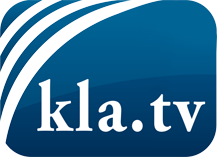 lo que los medios de comunicación no deberían omitir ...poco escuchado – del pueblo para el pueblo ...cada viernes emisiones a las 19:45 horas en www.kla.tv/es¡Vale la pena seguir adelante!Para obtener una suscripción gratuita con noticias mensuales
por correo electrónico, suscríbase a: www.kla.tv/abo-esAviso de seguridad:Lamentablemente, las voces discrepantes siguen siendo censuradas y reprimidas. Mientras no informemos según los intereses e ideologías de la prensa del sistema, debemos esperar siempre que se busquen pretextos para bloquear o perjudicar a Kla.TV.Por lo tanto, ¡conéctese hoy con independencia de Internet!
Haga clic aquí: www.kla.tv/vernetzung&lang=esLicencia:    Licencia Creative Commons con atribución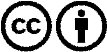 ¡Se desea la distribución y reprocesamiento con atribución! Sin embargo, el material no puede presentarse fuera de contexto.
Con las instituciones financiadas con dinero público está prohibido el uso sin consulta.Las infracciones pueden ser perseguidas.